2. számú feladatlapA) Ripsz-ropsz táncklub – Jelentkezési lap társastánc-tanfolyamra1. Gondoljátok végig, hogyan töltenétek ki ezt a jelentkezési lapot!2. Most párban mondjátok el egymásnak, hogyan kell kitölteni ezt a szöveget annak, aki szeretne jelentkezni! Milyen hasonlóságokat, különbségeket vettetek észre? 3. Töltsétek ki a jelentkezési lapot!B) Könyvrendelés – Moser Györgyné: A tinédzserkor és étrendje1. Gondoljátok végig, hogyan töltenétek ki ezt a megrendelő lapot!2. Most párban mondjátok el egymásnak, hogyan kell kitölteni ezt a szöveget annak, aki szeretné megrendelni a könyvet! Milyen hasonlóságokat, különbségeket vettetek észre? 3. Töltsétek ki a megrendelő lapot!C) 10 érdekesség a Szent Koronáról 1. Töltsétek ki a kérdőívet önállóan!2. Párban dolgozva hasonlítsátok össze válaszaitokat! Milyen hasonlóságokat, különbségeket vesztek észre? 3. Mutassátok be egymásnak a csoportban a Szent Koronát a szövegből megismert információk alapján!D) Az 1849-es tavaszi hadjárat tematikus útvonala – A legfontosabb események1. Válasszatok ki egy helyszínt a fenti programból! Gondoljátok végig magatokban    a) hogyan utaztok el a helyszínre;    b) mit gondoltok, mit fogtok ott látni;    c) mit gondoltok, mit fogtok hallani;    d) mit gondoltok, milyen lesz a közönség, a többi résztvevő!2. Mondjátok el egymásnak párban!Válaszaitokat hasonlítsátok össze! Milyen hasonlóságokat, különbségeket vesztek észre egymás elképzelésében?3. Osszátok meg válaszaitokat a csoportotokban!E) Bécsi egynapos kirándulás1. Gondoljátok végig, hogyan töltenétek ki ezt a jelentkezési lapot!2. Most alkossatok párokat! Mondjátok el egymásnak, hogyan kell kitölteni ezt a szöveget annak, aki szeretne ezen az utazáson részt venni! Milyen hasonlóságokat, különbségeket vettetek észre? 3. Töltsétek ki az alábbi ábrát csoportban! Hová kell számot, hová betűt, hová kell mindkettőt írni a jelentkezési lapra? (Venn-diagram)                                                                                            Szám                          Betű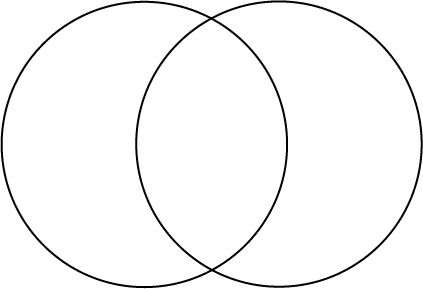 HasonlóságokKülönbségekHasonlóságokKülönbségekHasonlóságokKülönbségek1. kérdés2. kérdés3. kérdés4. kérdés5. kérdés6. kérdés7. kérdés8. kérdés9. kérdés10. kérdésHasonlóságokKülönbségekHasonlóságokKülönbségek